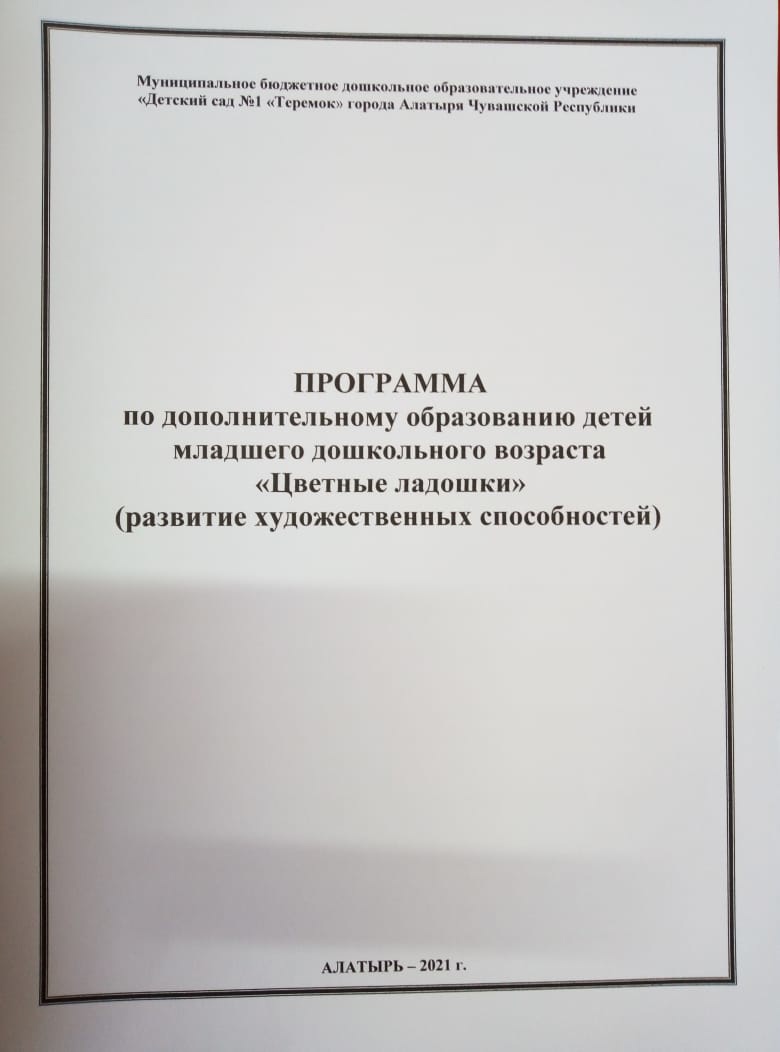 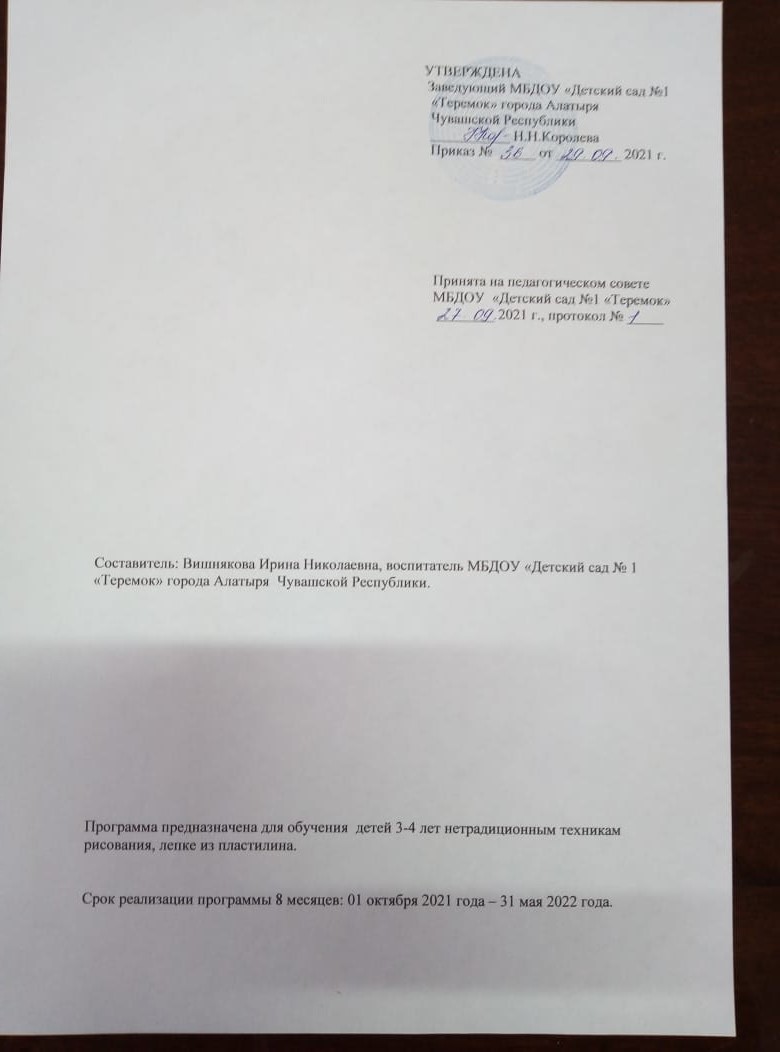 Пояснительная запискаЦель и задачи Программы по дополнительному образованию детей младшего дошкольного возраста по развитию художественных способностей «Цветные ладошки».Цель программы - формирование у детей раннего и дошкольного возраста эстетического отношения и художественно-творческих способностей в изобразительной деятельности.Актуальность. На сегодняшний день в теории и практике дошкольного художественного образования особое внимание уделяется методам развития детской художественной одаренности, в том числе и через интеграцию различных образовательных дисциплин. При этом часто акцент ставится на инициации самостоятельного творческого поиска детей (экспериментировании), применении нетрадиционных художественных техник, приобщению к мировому наследию. Одна из первостепенных актуальных задач данной программы: это наметить путь художественного развития ребенка, пристрастив его к самостоятельной изобразительной деятельности, облегчая его первые шаги в качестве художника подбором удобных и интересных образцов через освоение культурного мирового наследия.Программа «Цветные ладошки» рассчитана на 3 года, для детей с 3 до 7 лет. Общие задачи программы:
Образовательные:1.Формирование представлений нетрадиционных техникам рисования.2.Ознакомление со способами деятельности – лепка из пластилина  игрушки, батика, декупажа, валяния из шерсти.3.Овладение основами, умениями  работы различными нетрадиционными видами рисования, формирование способности  к творческому раскрытию, самостоятельности, саморазвитию. 4.Обогащение  знаний детей через  изучение  нетрадиционных техник рисования.5.Овладение умениями применять  в дальнейшей жизни   полученные знания. Развивающие:1.Развитие интереса к изучению народных промыслов. 2.Повышение уровня  навыков и умений в мастерстве детей в результате  своих работ.3.Активизация имеющегося опыта  на основе полученных знаний об окружающем мире в ДОУ, на  кружке, применив их на  практике  ежедневно с усложнениями.4.Формирование способности к самостоятельному  поиску методов и приемов, способов выполнения.5.Развитие опыта и творческой деятельности  в создании новых форм, образцов, поиске новых решений в создании  композиций.6.Развитие способности к личному самоопределению и самореализации  в дальнейшей жизни.  Воспитательные:1.Воспитание ответственности при выполнении работ,  подготовке к  ярмаркам,  выставкам.2.Соблюдение правил  техники безопасности.  3.Стремление к  собственному поиску, самостоятельности.4.Понимание необходимости  качественного выполнения образа 5.Конструктивное взаимодействие  с эстетическим воспитанием, речевым развитием, мелкой  моторики, глазомером. Задачи первого года обучения: -вызвать интерес к различным изобразительным материалам и желание действовать с ними;-побуждать детей изображать доступными им средствами выразительности то, что для них интересно или эмоционально значимо;-создавать условия для освоения цветовой палитры. Учить смешивать  краски для получения новых цветов и оттенков.Методы, используемые на занятиях: наглядный; практический; игровой; демонстрация процесса складывания ( каждый шаг на инструкционной карте).Основной формой работы с детьми являются тематические учебные занятия. Занятия включают в себя организационную, теоретическую и практическую части. Организационная часть должна обеспечить наличие всех необходимых для работы материалов и иллюстраций, настроить детей на работу. Теоретическая часть занятий при работе должна быть максимально компактной и включать в себя необходимую информацию о теме и предмете знания. Практическая часть занимает большую часть занятия и позволяет ребенку изучить материал в практическом плане. Ожидаемые результаты: желание и умение детей самостоятельно творить, переживая радость творчества;умения детей использовать в изобразительной продуктивной деятельности разнообразные графические средства и нетрадиционные способы рисования;развитие у детей мелкой моторики рук, творческого воображения, композиционных умений цветовосприятия и зрительно-двигательной координации, умений анализировать натуру;умение сочетать нетрадиционные изобразительные технологии для создания законченного образа; умение  давать мотивированную оценку результатам своей деятельности; проявление желания участвовать в выставках детских работ;развитие чувства прекрасного.Форма занятий фронтальная – тематическая совместная деятельность.Формы и режим занятий: занятия проводятся два раза в неделю, продолжительность -  15 минут,  в группе 6-10 человек.Календарно- тематическое планирование занятий во 2 младшей группе (3-4 года)Всего  занятий в год - 63 МесяцНазвание темыЦели, программные задачиМетодическое обеспечениеПримечаниеОктябрь1. Путешествие по цветуПознакомить с чудесным свойством цвета преображать окружающий мир, с теплыми и холодными цветами.2. Лепка предметная«Мой весёлый, звонкий мяч»Лепка округлых предметов.Синхронизация движений обеих рук: раскатывание формы круговымидвижениями ладоней. Развитие кисти руки.Тематический плакат «Наши игрушки».Комплект технологических карт по лепке«Игрушки».Рассматривание и обследование разных мячей для тактильного ощущения, восприятияформы и цвета.3. Рисование«Разноцветные шарики»Рисование овальных предметов: создание контурных рисунков, замыкание линии в кольцо и раскрашивание, повторяющее очертания нарисованной фигуры. Дополнение изображения карандашными рисунками (ниточки на шариках).4.Рисование предметное«Мой весёлый, звонкий мяч»Рисование круглых двухцветных предметов:создание контурных рисунков, замыкание линии в кольцо ираскрашивание, повторяющее очертаниянарисованной фигуры.Комплект технологических картпорисованию«Игрушки».5. Лепка«Ягодки натарелочке»Созданиепластическойкомпозиции из одного большого предмета (тарелочки) и 5-10мелких (ягодок).Получениешарообразной формы разными приёмами.Плакат«фрукты- ягоды».6. Рисование методом тычка«Яблоко с листочком и червячком»Рисование предметов, состоящих из 2-3 частей разной формы. Отработка техники рисования гуашевыми красками. Развитие чувства цвета и формы.7. Изопластика «Осенние чудеса»  Учить отражать особенности изображаемого предмета, используя нетрадиционные изобразительные техники.8. Печатание осенними  листьями"Осенние волшебные цветочки"Познакомить с техникой печатания листьями. Развивать цветовосприятие. Учить смешивать краски прямо на листьях или тампоном при печати.МесяцНазвание темыЦели,программные задачиМетодическое обеспечениеПримечаниеНоябрь1. Лепка«Репка на грядке»Лепка репки вопределённойпоследовательности: раскатывание шара, сплющивание, вытягивание хвостика,прикреплениелистьев. Создание композиции на бруске пластилина (грядке).Технологическаякарта по лепке«Репка на грядке».2. Рисование«Мышка и репка»Создание простойкомпозиции: рисование большой репки и маленькой мышки,дорисовывание хвостика цветным карандашом.Технологическаякарта по рисованию«Репка и мышка».3.Лепка«Грибы на пенёчке»Созданиеколлективной композиции из грибов. Лепкагрибов из 3-х частей (ножка, шляпка, полянка).Прочное и аккуратноесоединение деталей.Плакаты«Грибная полянка»,«Осень».Комплект технологических карт по лепке«Грибы».4.  Рисование"Осеннее дерево"Учить рисовать осенние листья  приёмом «примакивания» (красным, жёлтым, оранжевым)5.Рисование«Падают, падают листья»Рисование осеннихлистьев приёмом«примакивания» тёплыми цветами (красный, жёлтый, оранжевый) на голубом фоне (небе). Развитие чувства цвета и ритма.Тематическиеплакаты «Осень»,«Листопад».6. Аппликация "Листопад "Создание аппликативной композиции из готовых форм (листьев) разного цвета на голубом фоне. Освоение техники обрывной аппликации (разрывание полосок бумаги на мелкие кусочки).7.Лепка«Сороконожка»Созданиевыразительных образов по мотивам стихотворения:раскатывание удлинённых цилиндров прямыми движениямиладоней и видоизменениеформы – изгибание, свивание.Технологические карты по лепке«Сороконожка»8.Лепка«Лесной магазин»Лепка героевстихотворения - лесных зверей-комбинированным способом (по представлению).Комплект технологических карт по лепке«Лесные звери».9. Аппликация с элементами рисования"Грибная полянка" Изготовление лесной полянки способом обрывной аппликации. Изображение грибов, контрастных по размеру.Декабрь1. Рисование ватными палочками "Град, град! "Изображение тучи и града ватными палочками с изменением частоты размещения пятен (пятнышки на туче – близко друг к другу, град на небе – более редко, с просветами).2. Аппликация с элементами рисования "Дождь, дождь!" Аппликативное изображение тучи: наклеивание готовых форм на фон, приклеивание рваных кусочков бумаги вторым слоем. Рисование дождя цветными карандашами.3. Рисование ладошкой "Волшебная синичка "Совершенствовать умение делать отпечатки ладони и дорисовывать их до определенного образа. Развивать воображение и творчество.4. Рисованиедекоративное«Вьюга-завирюха»Рисование хаотичных узоров в технике по- мокрому. Развитиечувства цвета (восприятие исоздание разных оттенков синего).Выделение иобозначение голубого оттенка.Плакаты «Зима»,«Вьюга».5.Лепка«Лямба» (по мотивамсказки-крошки В. Кротова)Лепка фантазийных существ по мотивам литературного образа.Развитие образного мышления,творческого воображения.Комплект технологических карт по лепке«Лесные звери».6. Аппликация с элементами рисования«Волшебные снежинки»Рисование шестилучевых снежинок из трёх линий с учётом исходной формы (круг, шестигранник), дорисовывание узоров фломастерами или красками (по выбору детей).7. Декоративное рисование "Полосатые полотенца для лесных зверушек"Рисование узоров из прямых и волнистых линий на длинном прямоугольнике. Развитие чувства ритма (чередование в узоре 2-3 цветов или разных линий).8.Лепка«Новогодние игрушки»Моделирование игрушек (из 2-3 частей) для новогодней ёлки.Сочетание разных приёмов лепки: раскатывание округлых форм,соединение деталей, сплющивание и др.Технологические карты по лепке«Новогодние игрушки».Тематическийплакат «Наша ёлка».Созданиеколлективной композициисотворчестве с педагогом.9.Рисование«Праздничная ёлочка»Рисование иукрашение пушистой нарядной ёлочки.Освоение форм и цвета как средств образнойвыразительности.Пониманиевзаимосвязи формы, величины и пропорцийизображаемого предмета.Тематический плакат «Наша ёлка».Технологическая карта по рисованию«Праздничная ёлочка».Январь1.Рисование«Бублики- баранки»Рисование кругов, контрастных поразмеру (диаметру). Самостоятельный выбор кисти: сшироким ворсом - для рисования баранок, с узким ворсом - для рисования бубликов.Технологическая карта по рисованию«Бублики- баранки»2. Аппликация с элементами рисования«Серпантин» Свободное проведение линий разного цвета (красного, синего, жёлтого, зелёного) и различной конфигурации (волнистых, спиралевидных, с петлями и их сочетание). Самостоятельный выбор листа бумаги для фона (формат, размер, величина). Раскрепощение рисующей руки. Развитие чувства цвета и формы.3.  Лепка«Снеговик-великан»Создание образа снеговика, сказочной обстановки. Развитие чувства формы и ритма, глазомера и мелкой моторики.4. Рисование «Цветные чудо ладошки»Совершенствовать умение делать отпечатки ладони и дорисовывать их до определенного образа. Развивать воображение и творчество.5. Рисование «Веселые снежные на зимних деревьях»Учить изображать цветущие деревья, строение дерева. Развивать эстетическое восприятие, любовь к природе, желание передавать ее красоту.6. Рисование«Колобок покатился по дорожке»Рисование по сюжету сказки «Колобок».Создание образа колобка на основе круга или овала,петляющей дорожки - на основе волнистой линии с петлями.Технологическая карта по рисованию«Колобок».7. Аппликация с элементами рисования«Катится колобок по дорожке»Рисование по сюжету сказки «Колобок». Создание образа колобка на основе круга или овала, петляющей дорожки -на основе волнистой линии с петлями. Самостоятельное использование таких выразительных средств, как линия, форма, цвет.Февраль1. Рисование «Морозные сказочные узоры»Вызвать у детей желание передать в рисунке свои впечатления с помощью доступных средств выразительности. Развивать зрительное восприятие и творческое воображение. Продолжать учить детей использовать в работах нетрадиционный метод рисования - набрызг.2. Аппликация с элементами рисования«За синими морями, за высокими горами»Создание образов сказочных атрибутов – синего моря и высоких гор. Освоение техники обрывной аппликации: разрывание бумаги на кусочки и полоски, сминание, наклеивание в соответствии с замыслом3. Сюжетная лепка«Баю- бай, засыпай»Моделирование образов спящих существ. Лепка игрушек или животных в стилистике пеленашек: туловище – овоид (яйцо), голова – шар. Оформление композиций в маленьких коробочках.4. Аппликация из фантиков«Лоскутное одеяло»Создание образа лоскутного одеяла из красивых фантиков: наклеивание фантиков на основу (2х2 или 3х3) и составление коллективной композиции из индивидуальных работ. Освоение понятия «часть и целое»5. Платочки и полотенца «Большая стирка»Рисование предметов квадратной и прямоугольной формы. Создание композиции на основе линейного рисунка (бельё сушится на верёвочке).6. Аппликация «Мойдодыр»Создание весёлых композиций: наклеивание готовых фигурок на цветной фон, рисование на них «грязных» пятен, дорисовка «ёмкостей» для купания (тазик, ванночка, лужа, ручей).7. Рисование по замыслу«Сказка в гости к нам пришла»Рисование по мотивам сказок. Самостоятельный выбор темы, образов сказочных героев и средств художественно - образной выразительности. Развитие воображенияМарт1. Лепка сюжетная«Робин Бобин Барабек»Создание шуточной композиции помотивам литературногопроизведения. Лепка отдельныхизображений по замыслу (яблоки, орехи) и выкладывание их на общей основе (стол Робина Бобина).Тематический плакат«Робин Бобин Барабек»Созданиеколлективной композиции. сотворчестве с педагогом.2. Лепка«Сосульки»Освоение способа лепки предметов в форме конуса.Моделированиесосулек разной длины и толщины. Поиск приёмов для усиления выразительностиобразов: налепы, сплющивание,вытягивание.Тематические плакаты «Зима»,«Сосульки на крыше».Созданиеколлективной композициисотворчестве с педагогом.3. Рисование«Цветок для мамочки»Подготовка картин в подарок мамам на праздник. Освоение техники рисования тюльпанов в вазе.Самостоятельный выбор цвета красок, размера кисточек и формата бумаги.Технологическая карта по рисованию«Тюльпаны в вазе».Навнутренней части открытокдети рисуют по своемужеланию или просятпедагога написатьпоздравление.4. Лепка«Неваляшка»Лепка фигурок,состоящих из частей одной формы, норазного размера.Развитие чувстваформы и пропорций. Деление пластилина на части с помощью стеки.Технологическая карта по лепке«Неваляшка»5.Рисование«Солнышко, солнышко, раскидай колечки!»Самостоятельный выбор материалов и средствхудожественной выразительности для создания образафольклорного солнышка.Детские книги и предметыдекоративно – прикладного искусства с изображением солнца.6. Аппликация «Букет цветов»Создание красивых композиций: выбор и наклеивание вазы (из фактурной бумаги) и составление букета из бумажных цветов. Развитие чувства цвета и формы.7. Лепка рельефная   «Филимоновские игрушки»Знакомство с филимоновской игрушкой. Рассматривание, обследование, сравнение, обыгрывание разных фигурок (петушок, курочка, медведь, лиса, барыня и др.). Лепка фигурок в стилистике и по мотивам народной пластики. Воспитание интереса к народному декоративно - прикладному искусству. Развитие «зрительской» культуры и художественного вкуса.8. Рисование "Филимоновские игрушки"Продолжать знакомить детей с филимоновской игрушкой. Учить оформлять силуэт фигурок  основными декоративными элементами.  Проводить прямые линии кисточкой, наносить цветные пятна приемом "примакивания".Апрель1. Аппликация с элементами рисования «Ручеёк и кораблик»Составление композиции из нескольких элементов разной формы (ручеёк и кораблики). Развитие чувства формы и композиции.2. Лепка с элементами конструирования «Мостик»  (по сюжету стихотворения В. Шипуновой)Моделирование мостика из 3R4 «брёвнышек», подобранных по длине (лишнее отрезается стекой). Создание композиции из ручейка и мостика.3. Рисование и аппликация «Почки и листочки»Освоение изобразительно - выразительных средств для передачи трансформации образа: рисование ветки с почками и наклеивание листочков.4. Лепка «Птенчики в гнёздышке»Моделирование гнёздышка: раскатывание шара, сплющивание в диск, вдавливание, прищипывание. Лепка птенчиков по размеру гнёздышка. Обыгрывание композиции (червячки в клювиках). Воспитание интереса к лепке.5. Лепка «Ути - ути!»Лепка птиц в стилистике народной игрушки: раскатывание шара (или овоида), оттягивание части материала для головы, прищипывание хвостика, вытягивание клювика. Воспитание интереса к познанию природы.6. Рисование«Божья коровка»Рисование выразительного, эмоционального образа жука «солнышко» (божьей коровки), на основе зелёного листика, вырезанного воспитателем. Развитие чувства цвета и формы.7. Рисование «Флажки такие разные»Составление линейной композиции из флажков, чередующихся по цвету и/или форме. Оформление флажков декоративными элементами. Развитие чувства формы и ритма.8. Рисование «Я флажок держу в руке»Рисование флажков разной формы (прямоугольных, пятиугольных, полукруглых). Развитие чувства формы и цвета.Май1. Рисование «Расписные игрушки»Продолжение знакомства с филимоновской игрушкой. Оформление силуэтов фигурок освоенными декоративными элементами. Проведение тонких прямых линий кисточкой, нанесение цветных пятен приёмом «примакивание». Воспитание интереса к народному декоративно - прикладному искусству. Развитие «зрительской» культуры и художественного вкуса.2.  Рисование «Цыплята и одуванчики»Создание монохромной композиции на цветном фоне. Рисование цыплят и одуванчиков нетрадиционными способами (пальчиками, ватными палочками, тряпочкой). Создание условий для экспериментирования с художественными материалами. Воспитание интереса к природе и отражению представлений (впетчатлений) в доступной изобразительной деятельности.3. Аппликация обрывная «Носит одуванчик жёлтый сарафанчик…»Создание выразительных образов луговых цветов – жёлтых и белых одуванчиков – в технике обрывной аппликации. Развитие мелкой моторики, синхронизация движений обеих рук.4. Рисование«Мой  сказочный цветочек»Закреплять умение рисовать цветок способом примакивания,  -проводить кистью линии в различных сочетаниях, -развивать чувство цвета, -воспитывать любовь к природе.5. Аппликация «Цветы весной»Преобразовывать геометрические фигуры в различные предметы, -развивать умение составлять несложную композицию,6. Рисование ладошкой «Красивые петушки для маленьких детей»Совершенствовать умение делать отпечатки ладони и дорисовывать их до определённого образа (петушок). Использовать краски, карандаши, фломастеры. Развивать воображение, чувство композиции.7. Рисование «Весёлые животные у меня дома»Закрепить с детьми умение рисовать тычком по контуру, развивать творческие способности, умение дополнять рисунок мелкими деталями.